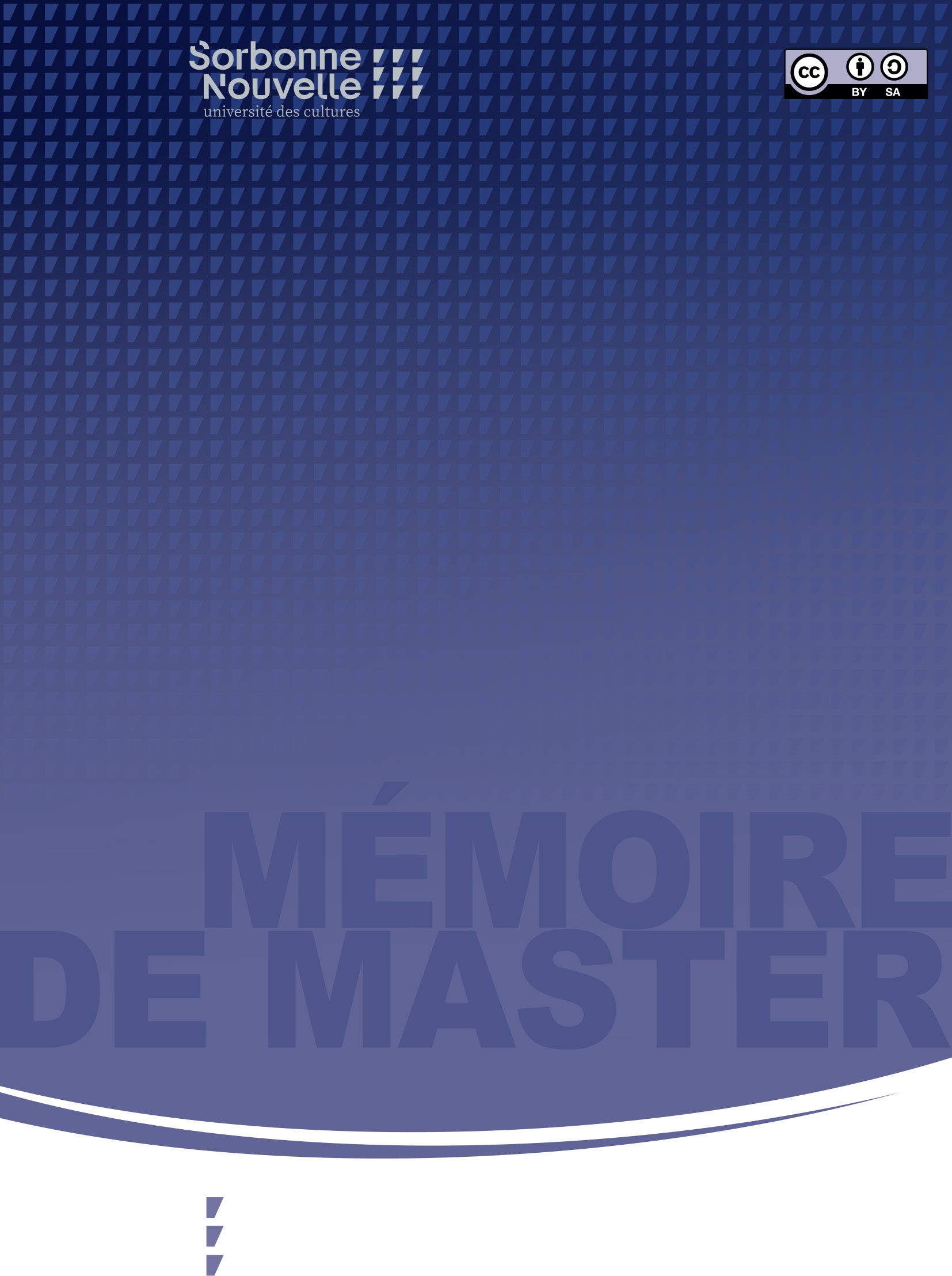 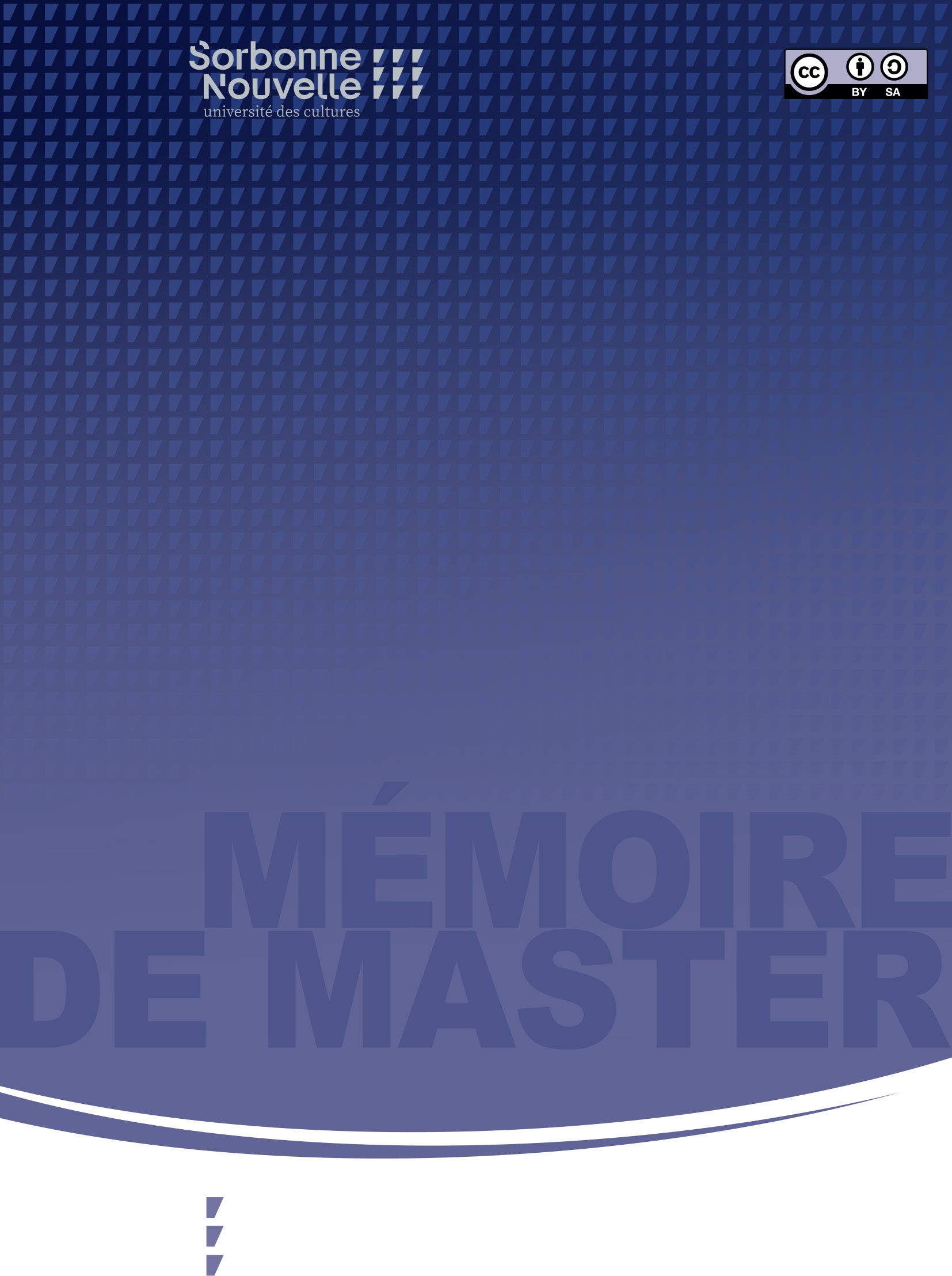 TitreSous-titrePrésenté par Prénom NomSous la direction de Prénom NomPartie 1 : titre de la partieChapitre 1 : titre du chapitreSection 1 : titre de la section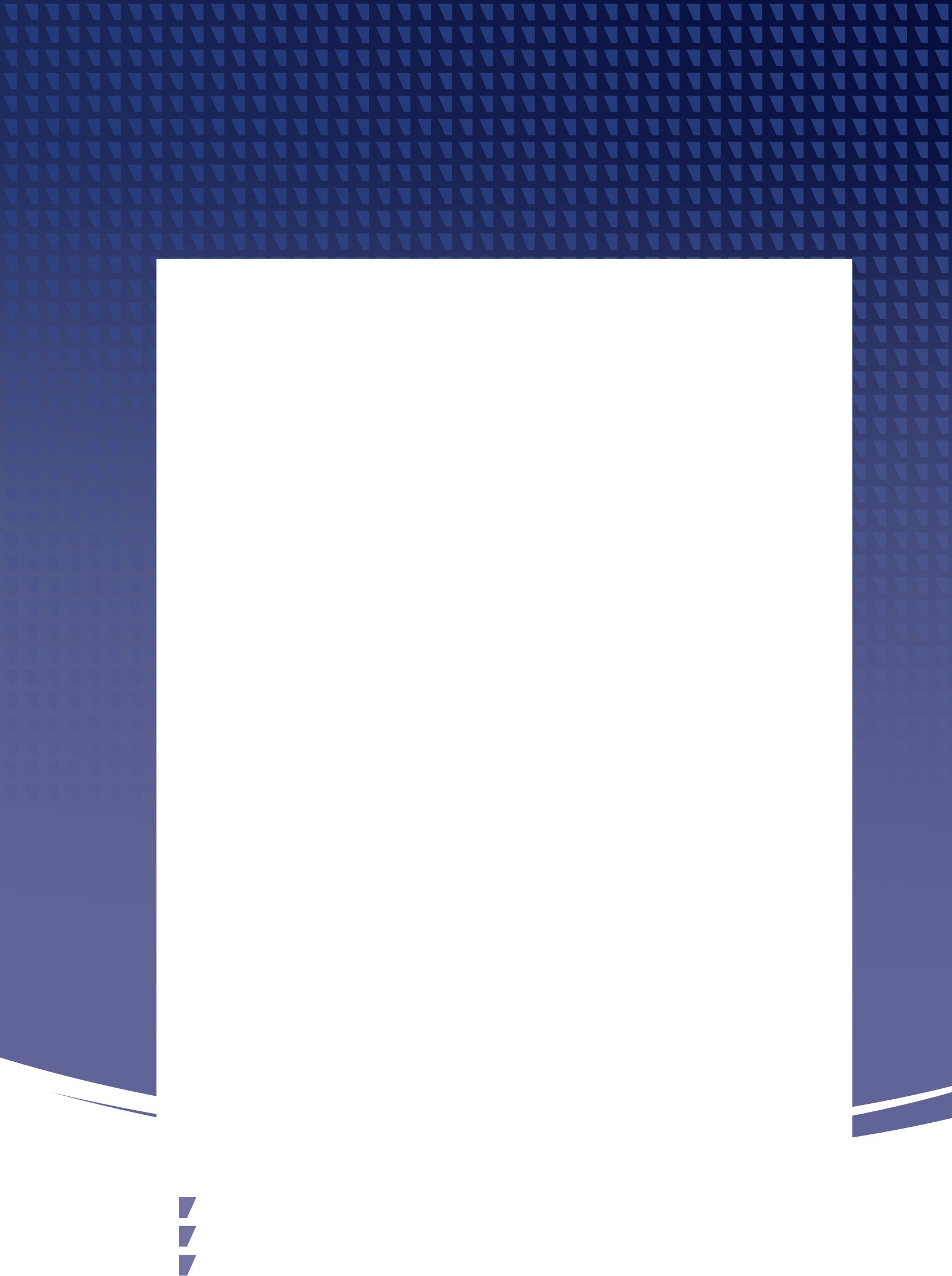 RésuméAbstract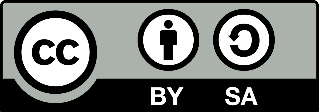 